www.judoklubsokol.si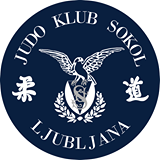 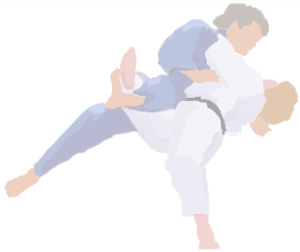 JUDO KLUB SOKOL, POKOPALIŠKA 35, LJUBLJANA, DŠ: 59530120Bančni račun odprt pri Sberbank, št. TRR:  SI56 30000-0010855597,           telefon: 031 766 880, e-pošta: info@judoklubsokol.si        PRISTOPNA IZJAVAS podpisom pristopne izjave soglašam s statutom športnega društva Judo klub Sokol. Potrjujem da bom borilne veščine vadil-a prostovoljno in na lastno odgovornost, saj se zavedam, da pri vajah lahko pride tudi do telesne poškodbe.V skladu z določili zakona, ki ureja varovanje osebnih podatkov izrecno dovoljujem in pooblaščam športno društvo Judo klub Sokol, da za namene vodenja evidence članstva, obveščanja, tekmovanj, usposabljanj in izobraževanj, napredovanj, izvajanja zakona, ki ureja področje športa, registriranja svojih članov pri športnih zvezah, drugih inštitucijah ter prijav na javne razpise, zbirajo in obdelujejo zgoraj navedeni osebni podatki in tisti osebni podatki, ki so navedeni v statutu. Dovoljujem, da se lahko moji osebni podatki posredujejo organizatorjem tekmovanj ter, usposabljanj in izobraževanj, katerih se bom udeležil, športnim zvezam ter ministrstvu pristojnem za šport. Osebni podatki se hranijo dokler je to potrebno.Podpis člana:					Podpis zakonitega zastopnika:IME IN PRIIMEK članaIME IN PRIIMEK zakonitega zastopnikaNASLOV članaDATUM ROJSTVA članaMATIČNA ŠTEVILKA člana (EMŠO)TELEFONE-POŠTADovolim objavo fotografij iz klubskih dejavnostiDA                    NEDATUM PRISTOPA: